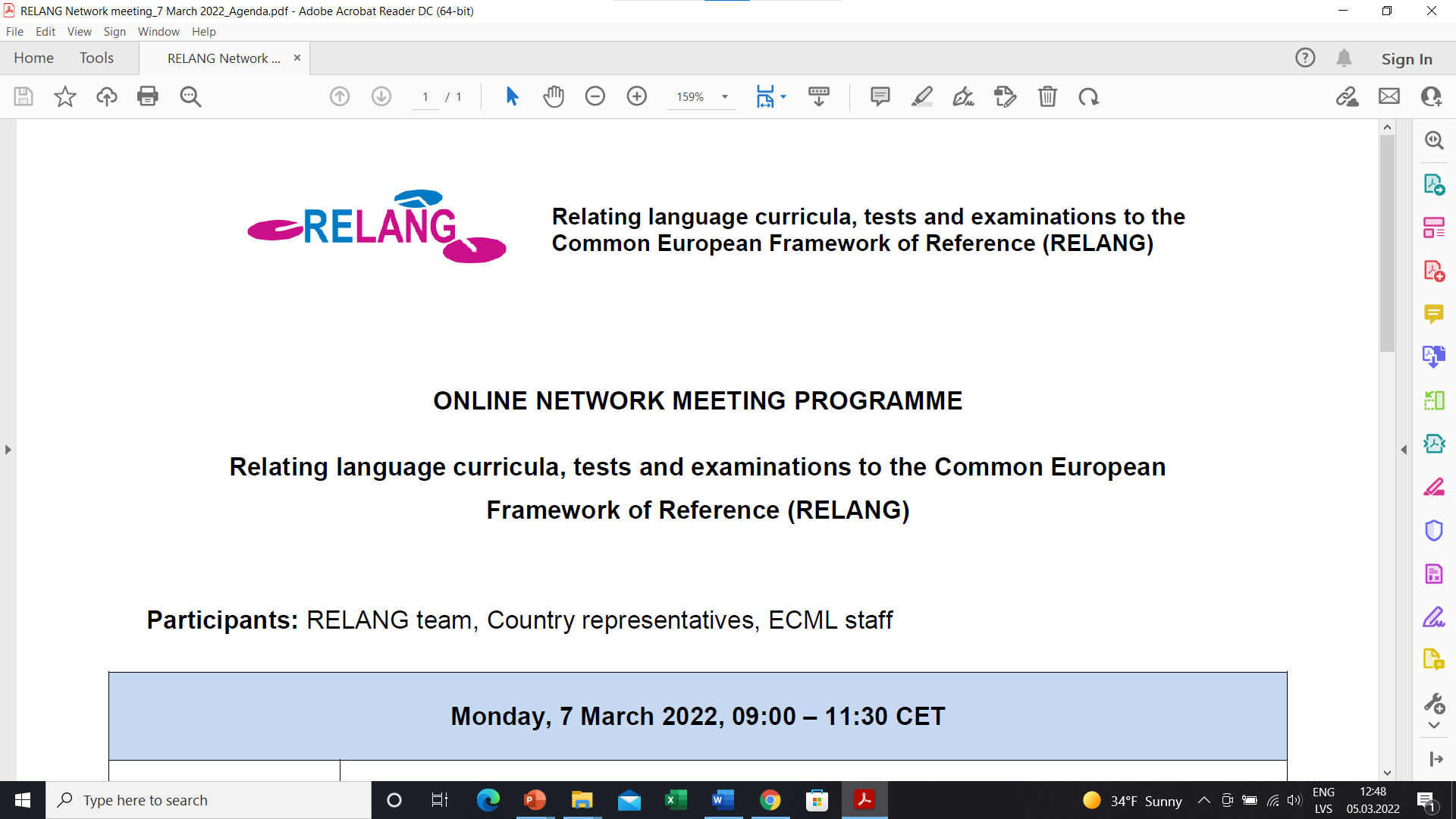 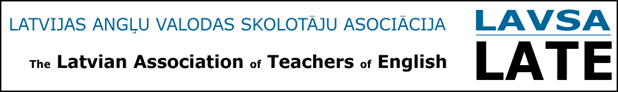 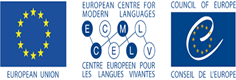 “Relating language curricula, tests and examinations to the Common European Framework of Reference (RELANG)”Programme RELANG Workshop Module 1“Alternative, continuous methods of assessment in line with the CEFR and its Companion Volume”Latvia, 13-15 June 2022Venue: Bellevue Park Hotel Riga, Slokas Street 1, RigaThis initiative is carried out within the framework of a cooperation agreement between the European Centre for Modern Languages and the European Commission, entitled Innovative Methodologies and Assessment in language learning
www.ecml.at/ec-cooperation13 June 202213 June 20229:40 – 10:00      RegistrationMorning session 110:00 – 11:30Welcome & Introduction to the ECML (video)Presentation:  Fundamentals of the CEFR and the Companion VolumeAn action-oriented approachModes of communication (reception, production, interaction and mediation) Break 11:30 – 11:50Break 11:30 – 11:50Morning Session 2 11:50 – 13:20Linking Phase 1 Familiarization: introduction Group work: ordering descriptors Presentation: What is alternative, continuous assessment? Lunch 13:20 – 14:00Lunch 13:20 – 14:00Afternoon Session 114:00 – 15:30Presentation: Usefulness of alternative, continuous assessment DiscussionBreak 15:30 – 15:50Break 15:30 – 15:50Afternoon Session 215:50 – 17:20Group work: linking alternative assessment to the curriculumDiscussion 14 June 202214 June 2022Morning Session 109:00 – 10:30Presentation: Examples of task types Group work on continuous assessment tasks in the local contextPlenary discussionBreak 10:30 – 10:50Break 10:30 – 10:50Morning Session 210:50– 12:20Group work: developing a portfolio of tasks for continuous assessment focussing on four modes of communication and the relevant descriptorsDiscussionLunch 12:20 – 13:00Lunch 12:20 – 13:00Afternoon Session 113:00– 14:30Group work: Task design Break 14:30 – 15:00Break 14:30 – 15:00Afternoon Session 215:00 – 16:30Group work (continued): Task design Plenary: presentation and discussion15 June 202215 June 2022Morning Session 109:00 – 10:30Presentation: assessment criteria and rating scales for alternative assessment Group work: developing rating scales for the tasks developed in the earlier session  Break 10:30 – 10:50Break 10:30 – 10:50Morning Session 210:50 – 12:20Group work (continued): developing rating scales for alternative ways of assessmentLunch 12:20 – 13:00Lunch 12:20 – 13:00Afternoon Session 113:00 – 14:30Plenary: group presentations and discussionReflection on potential strengths and weaknesses of continuous assessmentBreak 14:30 – 15:00Break 14:30 – 15:00Afternoon Session 215:00– 16:30Conclusions of workshop